NOTĂ INFORMATIVĂPrivind transmiterea activelor (costul reparațiilor capitale ale clădirilor instituțiilor      educaționale) din proprietatea publică a raionului gestiunea Direcția Educație în  proprietatea publică a unităţilor administrativ-teritoriale de nivelul I   EXTRASDECIZIE Nr. 3/13din 22 iulie 2021or. SîngereiPrivind transmiterea activelor (costul reparațiilor capitale ale clădirilor instituțiilor      educaționale) din proprietatea publică a raionului gestiunea Direcția Educație în  proprietatea publică a unităţilor administrativ-teritoriale de nivelul I           Avînd în vedere nota informativă Privind transmiterea activelor (costul reparațiilor capitale ale clădirilor  instituțiilor educaționale) din proprietatea publică a raionului gestiunea Direcția Educație în proprietatea publică a unităţilor administrativ-teritoriale de nivelul I.         În temeiul prevederilor art.43 alin.(1) lit.c) al Legii nr.436/2006 privind administraţia publică locală, Legii nr.523/1999 cu privire la proprietatea publică a unităţilor administrativ-teritoriale, Legii nr.121/2007 privind administrarea şi deetatizarea proprietăţii publice, Legii contabilității nr.113/2007, Legii cu privire la actele normative nr.100/2017, Regulamentului cu privire la modul de transmitere a bunurilor proprietate publică, aprobat prin Hotărîrea Guvernului nr.901/2015, Instrucțiunii cu privire la aprobarea planului de conturi contabile în sistemul bugetar și normelor metodologice privind evidența contabilă în sistemul bugetar, aprobată prin Ordinul Ministerului Finanțelor nr.216/2015, conform deciziilor de la consiliilor comunale de nivelul I, Consiliul raional,                                                                       D E C I D E:       1. Se transmit cu titlu gratuit cu acordul UTA-I activele (costul reparațiilor capitale ale clădirilor instituțiilor educaționale) din proprietatea publică a raionului gestiunea Direcția Educație în proprietatea publică a unităţilor administrativ-teritoriale de nivelul I, în sumă totală de 1859910,07  lei (Anexa nr.1 la prezenta decizie).                                                                                      2. Se instituie comisia de transmitere-primire a activelor în următoarea componenţă:              Tudor Tutunaru      -    Preşedintele comisiei, Vicepreşedintele raionului.                                                   membrii comisiei:Octavian Banaru -  Șef,  Direcţie Finanţe                      	          Mihail Curciuc   -  Șef adjunct, Direcție Educație	           Svetlana Chira   -  Contabil-şef, Direcție Educație  _________        -  Primarul UAT de nivelul I  _________        -  Contabil-șef UAT de nivelul I         3. Comisia de transmitere-primire (dl T.Tutunaru) va asigura întocmirea actelor de transmitere-primire a activelor şi documentelor confirmative în termen de 30 zile lucrătoare.        4. Controlul realizării prezentei decizii, se pune în sarcina Comisiei consultative pentru Economie, Finanțe și Buget (dl I.Cebotari).     5. Prezenta decizie poate fi contestată cu cererea prealabilă judecătoriei Bălți, cu sediul mun. Bălți, str.Hotinului 43, în termen de 30 de zile din momentul publicării.		Preşedintele şedinţei				       ROȘCA Ion      		 CONTRASEMNAT:             	 Secretar al                        Consiliului raional		                               TABARCEA VitalieConform originalului:            	 Secretar al                        Consiliului raional	               		        TABARCEA Vitalie                                                                                                                                                     Anexa nr. 1 la decizia Consiliului raionalnr. 3/13 din 22.07.2021Volumul cheltuielilor efectuate (mijloace bănești) la lucrările de reparații și  construcții capitale  în anul 2020  la instituțiile educaționale care urmează a fi transmise în proprietatea UTA nivelul I                    Șef-adjunct  Direcția Educație                             Mihail Curciuc       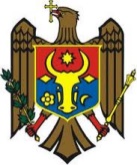 REPUBLICA  MOLDOVACONSILIUL  RAIONALSÎNGEREI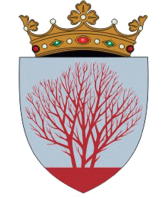 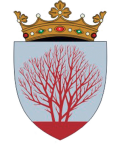 Direcţia EducațieDirecţia EducațieDirecţia EducațieDenumirea autorului şi, după caz, a participanţilor la elaborarea proiectuluiDenumirea autorului şi, după caz, a participanţilor la elaborarea proiectului      Proiectul deciziei este elaborat de către Direcția Educație.      Proiectul deciziei este elaborat de către Direcția Educație.2. Condiţiile ce au impus elaborarea proiectului de act normativ şi finalităţile urmărite2. Condiţiile ce au impus elaborarea proiectului de act normativ şi finalităţile urmărite      Proiectul deciziei este elaborat în temeiul prevederilor art.43 alin.(1) lit.c) al Legii nr. 436/2006 privind administraţia publică locală, Legii nr.523/1999 cu privire la proprietatea publică a unităţilor administrativ-teritoriale (reglementează relaţiile legate de apariţia, exercitarea şi apărarea dreptului de proprietate publică a unităţilor administrativ-teritoriale), Legii nr.121/2007 privind administrarea şi deetatizarea proprietăţii publice (reglementează raporturile ce ţin de administrarea şi deetatizarea proprietăţii publice), Legii contabilității nr.113/2007 (prevede stabilirea cadrului juridic, a cerinţelor unice şi a mecanismului de reglementare a contabilităţii şi raportării financiare), Legii cu privire la actele normative nr.100/2017, Regulamentului cu privire la modul de transmitere a bunurilor proprietate publică, aprobat prin Hotărîrea Guvernului nr.901/2015 (prevede procedura de transmitere a bunurilor proprietate publică), Instrucțiunii cu privire la aprobarea normelor metodologice privind evidența contabilă în sistemul bugetar, aprobată prin Ordinul Ministerului Finanțelor nr.216/2015 și are ca scop obținerea actului juridic al Consiliului raional, prin care se aprobă transmiterea activelor (reparații capitale ale clădirilor instituțiilor educaționale) din proprietatea publică a raionului în proprietatea publică a unităților administrativ-teritoriale de nivelul I conform deciziilor anexate.      Proiectul deciziei este elaborat în temeiul prevederilor art.43 alin.(1) lit.c) al Legii nr. 436/2006 privind administraţia publică locală, Legii nr.523/1999 cu privire la proprietatea publică a unităţilor administrativ-teritoriale (reglementează relaţiile legate de apariţia, exercitarea şi apărarea dreptului de proprietate publică a unităţilor administrativ-teritoriale), Legii nr.121/2007 privind administrarea şi deetatizarea proprietăţii publice (reglementează raporturile ce ţin de administrarea şi deetatizarea proprietăţii publice), Legii contabilității nr.113/2007 (prevede stabilirea cadrului juridic, a cerinţelor unice şi a mecanismului de reglementare a contabilităţii şi raportării financiare), Legii cu privire la actele normative nr.100/2017, Regulamentului cu privire la modul de transmitere a bunurilor proprietate publică, aprobat prin Hotărîrea Guvernului nr.901/2015 (prevede procedura de transmitere a bunurilor proprietate publică), Instrucțiunii cu privire la aprobarea normelor metodologice privind evidența contabilă în sistemul bugetar, aprobată prin Ordinul Ministerului Finanțelor nr.216/2015 și are ca scop obținerea actului juridic al Consiliului raional, prin care se aprobă transmiterea activelor (reparații capitale ale clădirilor instituțiilor educaționale) din proprietatea publică a raionului în proprietatea publică a unităților administrativ-teritoriale de nivelul I conform deciziilor anexate.3. Principalele prevederi ale proiectului şi evidenţierea elementelor noi3. Principalele prevederi ale proiectului şi evidenţierea elementelor noi      Proiectul deciziei prevede transmiterea activelor (costul reparațiilor capitale ale clădirilor, efectuate din sursele bugetelor proprii ale instituțiilor publice educaționale și/sau resurselor alocate/redistribuite acestor instituții prin deciziile respective ale consiliului raional) din proprietatea publică a raionului în proprietatea publică a unităţilor administrativ-teritoriale de nivelul I, la balanța contabilă a căror se află aceste clădiri, conform anexei la proiectul deciziei.      Proiectul deciziei prevede transmiterea activelor (costul reparațiilor capitale ale clădirilor, efectuate din sursele bugetelor proprii ale instituțiilor publice educaționale și/sau resurselor alocate/redistribuite acestor instituții prin deciziile respective ale consiliului raional) din proprietatea publică a raionului în proprietatea publică a unităţilor administrativ-teritoriale de nivelul I, la balanța contabilă a căror se află aceste clădiri, conform anexei la proiectul deciziei.4. Fundamentarea economico-financiară4. Fundamentarea economico-financiară      Pe parcursul anului 2020 prin deciziile Consiliului  Raional au fost decise aprobarea alocării surselor financiare pentru efectuarea lucrărilor de reparaţie în instituţiile de învăţământ la care fondator este Consiliul Raional după cum urmează – (Anexa 1)      Pe parcursul anului 2020 prin deciziile Consiliului  Raional au fost decise aprobarea alocării surselor financiare pentru efectuarea lucrărilor de reparaţie în instituţiile de învăţământ la care fondator este Consiliul Raional după cum urmează – (Anexa 1)5. Modul de încorporare a actului în cadrul normativ în vigoare5. Modul de încorporare a actului în cadrul normativ în vigoareProiectul deciziei reprezintă un proiect de act normativ care nu necesită modificarea, completarea și/sau abrogarea unor alte acte normative. Proiectul deciziei reprezintă un proiect de act normativ care nu necesită modificarea, completarea și/sau abrogarea unor alte acte normative. ÎntocmitȘef-adjunct Direcție EducațieMihail CURCIUC______________________________SusținVicepreședintele raionului SîngereiTudor TUTUNARU               __________________________     REPUBLICA  MOLDOVACONSILIUL  RAIONALSÎNGEREI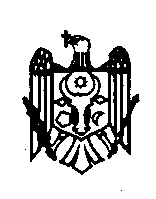 РЕСПУБЛИКА МОЛДОВАСЫНДЖЕРЕЙСКИЙРАЙОННЫЙ СОВЕТNr.d/oInstituţia în care au fost efectuate lucrările Suma totală a cheltuielilor efectuate (lei)Denumirea și costul lucrărilor.UAT care primește activele,   Nr.și data deciziei1Gimnaziul  Bilicenii Noi102170,76Reparaţia capitală la instalarea ușilor-92800,00 sist.de iluminare- 9370,76Com.Bilicenii Noi    Decizia nr.2/8 din 01.03.2021     2  Gimnaziul ,, Ion Vatamanu,,  s. Mindreștii Noi274534,55Lucrări de reparație capitală la instalarea pavajului   -274534,55Com.Bilicenii Noi    Decizia nr.2/8 din 01.03.2021     3Gimnaziul s.Cozești141903,45Reparatia capitala la inst.uși și feres.-57975,91a  gardului – 42610,00a sist.de ilum.-41317,54Com.Grigorauca Decizia nr.02/09  din 27.05.20214Gimnaziul ,,Vasile Alecsandri,, s.Draganesti255766,18Reparația capitală la instal gardului-146741,37sist. de ilumin-109024,81com. Draganesti Decizia nr.1/7 din  10.03. 20215  Gimnaziul ,, Catinca si Ilie Galben,, s.Slovianca293136,98Reparaţia capitală a acoperișului, fațadei – 293136,98Com. Balasesti Decizia nr.2/18 din 16.03.20216Gimnaziul  s.Țiplețești185375,67Reparația capitală  la instalarea ușilor și ferestrelor- 185375,67Com.Alexandreni Decizia  nr.1/5  din  26.02.20217Gimnaziul  s.Ciuciueni481382,62Reparația capitală a acoperișușui – 425154,20a inst.pavajului-56228,42Com.Ciuciueni  Decizia  nr.2/6  din 23.03.20218Gimnaziul  s.Mihailovca99889,86Reparația capitală a sistem.de ilum. 85789,96rep.gardului- 14099,90Com.Prepelița  Decizia nr.03/03/din 25.09.2020 nr.02/04 din 31.03.20219Gimnaziul ,, M. Dolgan,, s.Petrovca25750,00Reparații capitale la instal. porții -13000,00instal. ușilor- 12750,00Com.Copăceni Decizianr.03/06  din 23.04.2021TOTAL1859910,07